Javni poziv za financiranje javnih potreba u 2024. godini           MPMjesto i datum: _____________I. PODATCI O PRIJAVITELJUNaziv podnositelja prijave:Adresa prijavitelja:Ime i prezime osobe ovlaštene za zastupanje i dužnost koju obavlja:Kontakt osoba  (telefon,  mobitel):Adresa e-pošte:Internet stranica:Godina osnutka / upisa u RegistarBroj računa i naziv banke prijavitelja (IBAN):OIB broj  prijavitelja:RNO broj:(identifikacijski broj prijavitelja u Registru neprofitnih organizacija)Ukupan broj članova udruge:Broj članova udruge koji imaju prebivalište na području Grada Krka:Broj osoba koje volontiraju u udruzi:Broj zaposlenih u udruzi i na kojim radnim mjestima:  Ukupno ostvareni prihod udruge u 2023. godini ( izraženo u eurima) :Od toga ostvareno od (upišite iznos, izraženo u eurima): Donacija Državnog proračuna:Od toga ostvareno od (upišite iznos, izraženo u eurima): Donacija iz proračuna JLS:Od toga ostvareno od (upišite iznos, izraženo u eurima): Donacija inozemnih vlada i međunarodnih organizacija:Od toga ostvareno od (upišite iznos, izraženo u eurima): Donacija ostalih pravnih osoba:Od toga ostvareno od (upišite iznos, izraženo u eurima): Donacije građana:Od toga ostvareno od (upišite iznos, izraženo u eurima): Prihodi od članarina:Od toga ostvareno od (upišite iznos, izraženo u eurima): Prihodi iz EU fondova:U čijem je vlasništvu prostor koji udruga koristi te kolika je veličina prostora ( m² )II.  PODATCI O PROGRAMU/PROJEKTUPodručje (označiti/zaokružiti):Razvoj sporta i sportske rekreacije,Promicanje tehničke kulture,Socijalno-humanitarni rad,Poljoprivreda,Građanska inicijativa.Naziv programa/projekta:Mjesto održavanja (područje provedbe ) programa/projekta:Predviđeni vremenski okvir realizacije programa/projekta: UKUPAN IZNOS potreban za provedbu programa/projekta ( izraženo u eurima) :Od ukupnog iznosa potrebnog za provedbu programa/projekta, IZNOS KOJI SE TRAŽI OD GRADA KRKA ( izraženo u eurima):7. Preostali dio sredstava planira se iz izvora (izraženo u eurima):7. Preostali dio sredstava planira se iz izvora (izraženo u eurima):Sredstva iz Državnog proračuna:Sredstva Županije:Sredstva druge JLS -grada/općine:Donacije ostalih pravnih osoba:Donacije građana:Prihodi od članarina:Sredstva iz EU fondova:8.   Detaljan opis programa/projekta(koncepcija i ciljevi programa/projekta,  metode i vrste programskih aktivnosti, stručni suradnici, način uključivanja građana u aktivnosti, informativne i promidžbene aktivnosti, očekivani rezultati i dr.):8.   Detaljan opis programa/projekta(koncepcija i ciljevi programa/projekta,  metode i vrste programskih aktivnosti, stručni suradnici, način uključivanja građana u aktivnosti, informativne i promidžbene aktivnosti, očekivani rezultati i dr.):9.  Tko su ciljane skupine i na koji su         način obuhvaćeni       programom/projektom:10. Ime i prezime voditelja       programa/projekta i dužnost koju       obavlja u udruzi:11. Broj volontera koji sudjeluju u        provedbi programa/projekta:12. Broj zaposlenih osoba u provedbi       programa/projekta:13. Opišite na koji ćete način izvršiti        praćenje i vrednovanje postignuća        rezultata projekta/programa:Ime i prezime voditelja/voditeljice projekta/programaIme i prezime osobe ovlaštene za zastupanje( vlastoručni potpis voditelja    programa/projekta )                                         ( vlastoručni potpis osobe    ovlaštene za zastupanje )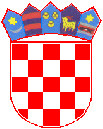 